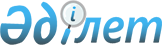 О выделении средств из резерва Правительства Республики КазахстанПостановление Правительства Республики Казахстан от 16 мая 2006 года N 403

      Правительство Республики Казахстан ПОСТАНОВЛЯЕТ: 

 

      1. Выделить акиму Алматинской области из резерва Правительства Республики Казахстан, предусмотренного в республиканском бюджете на 2006 год на неотложные затраты, 86463000 (восемьдесят шесть миллионов четыреста шестьдесят три тысячи) тенге на завершение проекта 

строительства многопрофильной больницы на 50 коек с поликлиникой на 150 посещений в селе Шамалган Карасайского района Алматинской области. 

 

      2. Министерству финансов Республики Казахстан осуществить контроль за целевым использованием выделенных средств. 

 

      3. Настоящее постановление вводится в действие со дня подписания.       Премьер-Министр 

      Республики Казахстан 
					© 2012. РГП на ПХВ «Институт законодательства и правовой информации Республики Казахстан» Министерства юстиции Республики Казахстан
				